Для того чтобы выпустить ребенка в мир, задача взрослых частично подготовить к трудностям с которыми он столкнется. Одним из таких важных моментов станет правильное поведение на улицах и дорогах села и города. Ответственная роль, отведенная МКОУ «Коктюбейская ООШ», заключается в профилактике детского травматизма на дороге. С 17 по 28 сентября в нашей школе прошла Неделя ПДД, посвящённая формированию у детей школьного возраста навыков безопасного поведения в окружающей дорожно-транспортной обстановке.На протяжении длительного времени в нашей школе ведется систематическая работа по обучению детей правилам дорожного движения.Учителя Живодерова К.Н., Редькина Л.В.,Прокопенко Н.Н., Миронова С.А.,ВяховаН.Н. в течение года  обучали детей  безопасному поведению в дорожной среде. Знакомили со значением дорожных знаков, учили понимать их схематическое изображение для правильной ориентации на улицах и дорогах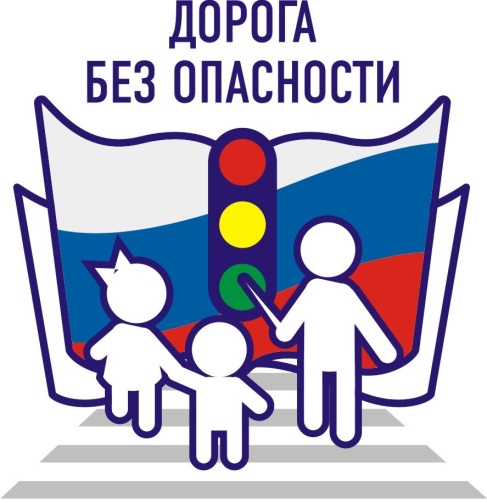  Проводили  с детьми  тематические беседы,  викторины: «Дорожная азбука», «Пешеход на улице», «Перекресток», «Твой приятель – светофор», «Зачем нужны дорожные знаки? », «Дорога безопасности», «Автомобиль.Дорога.Пешеход», «Основные части улицы», «Светофор – наш главный помощник», " Осуществили показ презентации «Изучаем ПДД», смотрели видеоролики по ПДД.С детьми проводятся экскурсии, целевые прогулки по улицам села,  наблюдения за движущимся транспортом, рассматривание дорожных знаков, экскурсии к перекрестку.Вместе с родителями дети рисовали рисунки «Моя улица». Строили маршрут «Безопасная дорога от дома до школы». На собраниях с родителями по теме «Дорога и дети» педагоги затрагивали вопросы о том, как научить ребенка безопасному поведению на улице. 27 сентября прошёл праздник по дорожному движению  «Необычные приключения в Стране Дорожных Знаков», на котором учащиеся показали свои знания по правилам дорожного движения. Неделя подготовлена учителями начальных классов . Родители дали высокую оценку праздника. Все с удовольствием пели, танцевали, отвечали на вопросы викторины.Проведенные нами мероприятия направлены на формирование позитивного сотрудничества детей и их родителей в совместной деятельности, способствует воспитанию у детей уважительного отношения к правилам дорожного движения и их соблюдения.1 класс: «Светофор- наш главный помощник»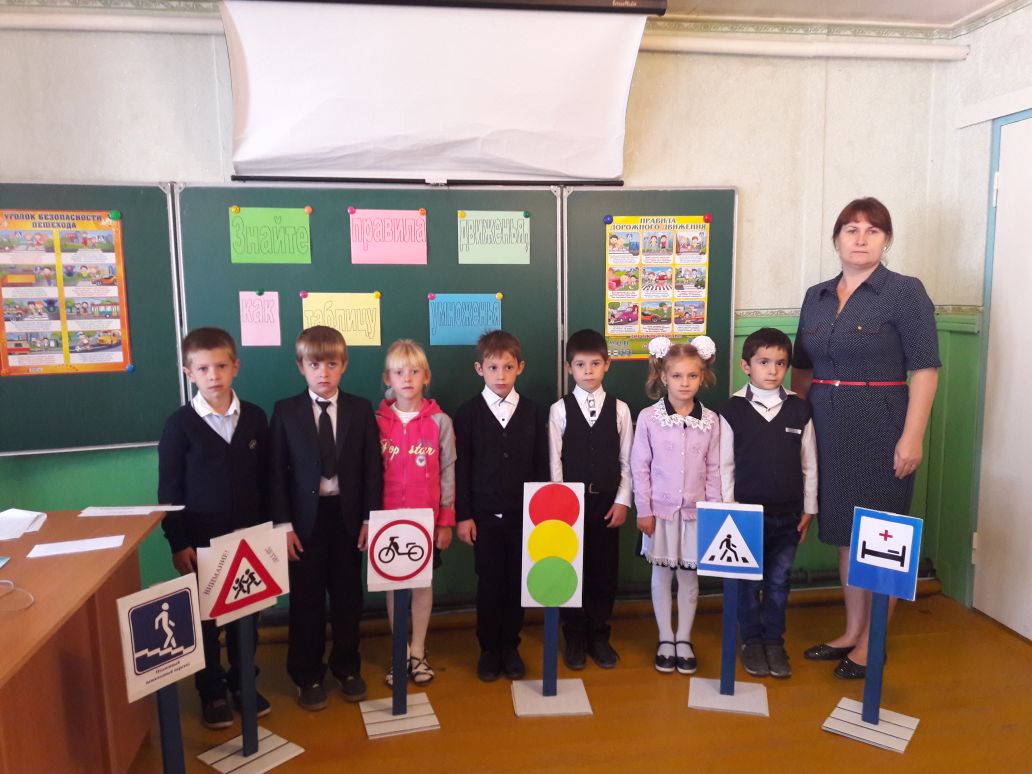 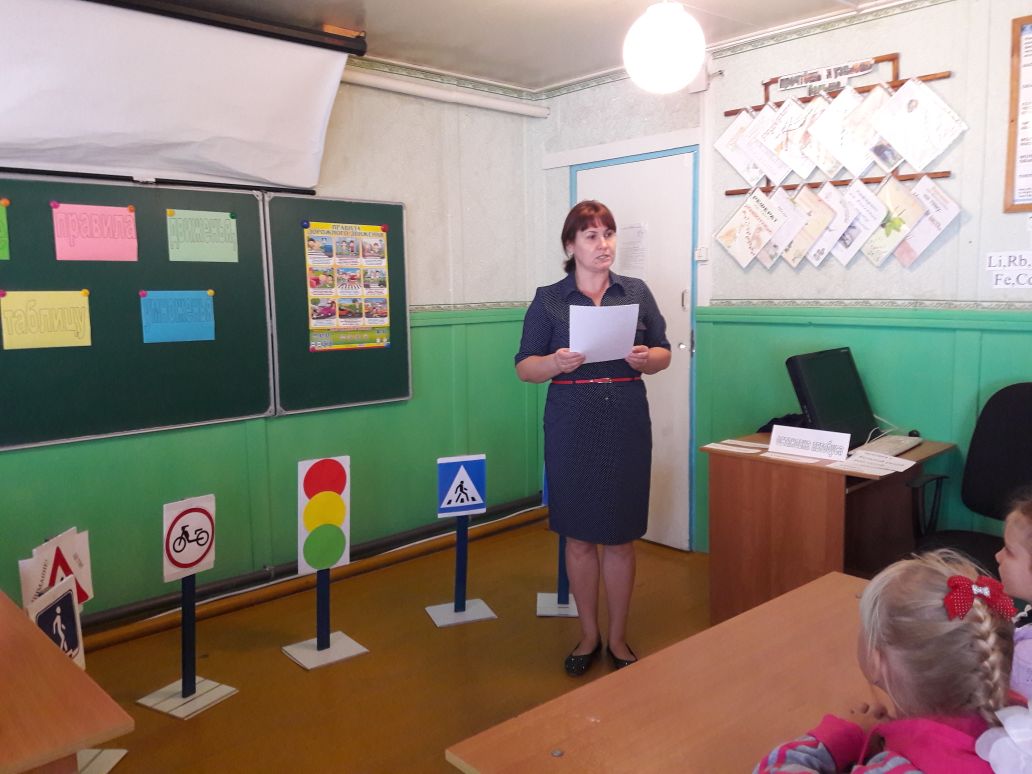 В других классах также прошли беседы и мероприятия: «Автомобиль.Дорога.Пешеход», «Азбука Пешехода» и другие. ДЕТИВозле школы и детсада,Возле парка и спортзалаЗнак стоит тревожный: "Дети!"-Он важнее всех на свете!Обратите внимание, водители,Чтоб не плакали горько родители!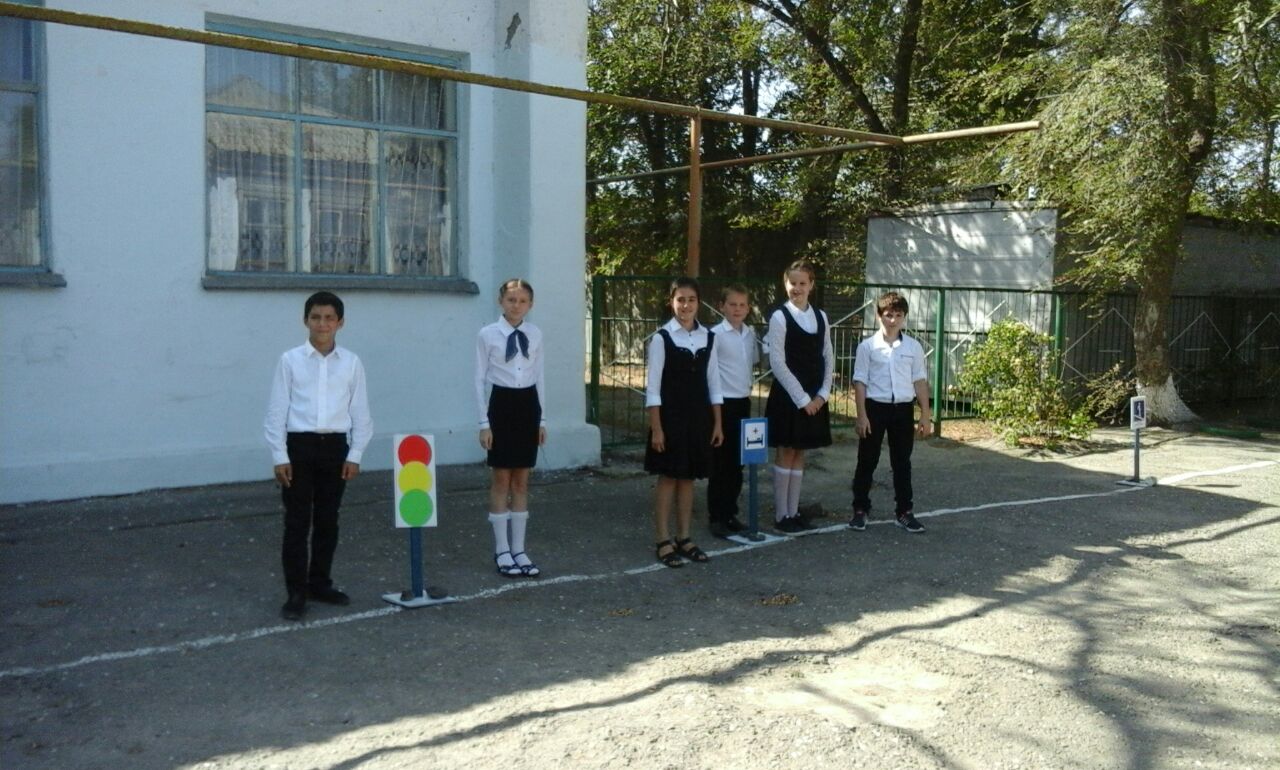 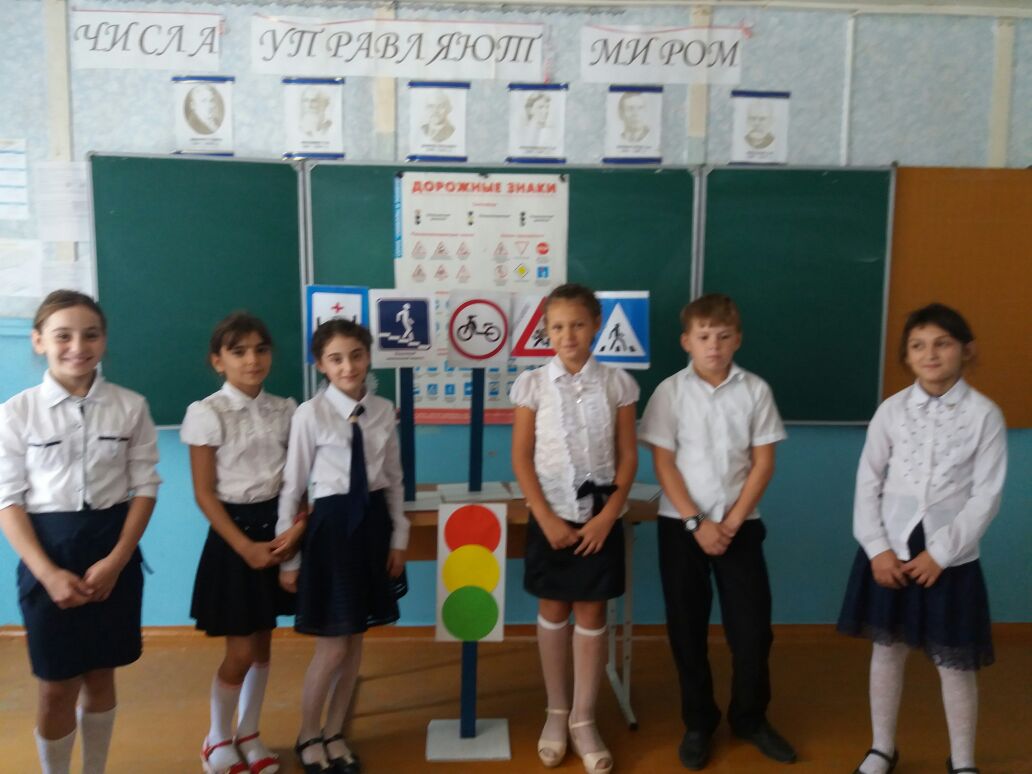 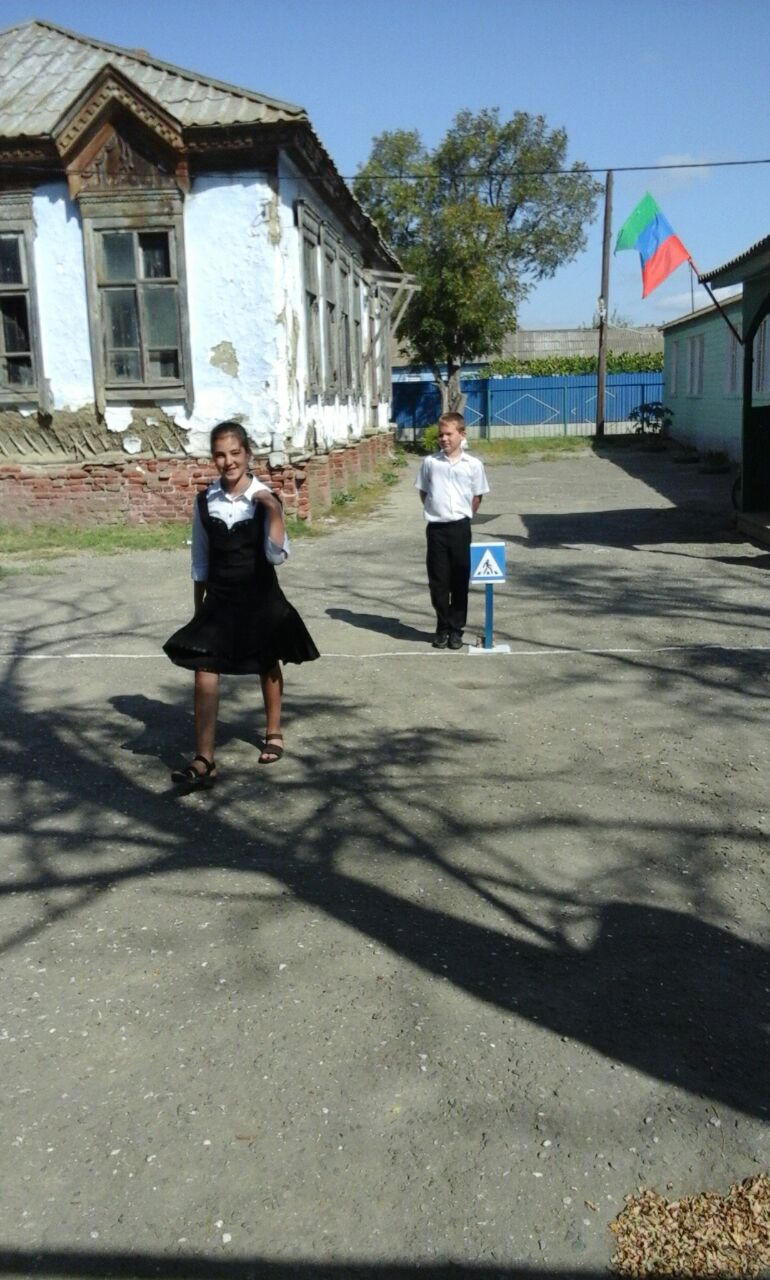 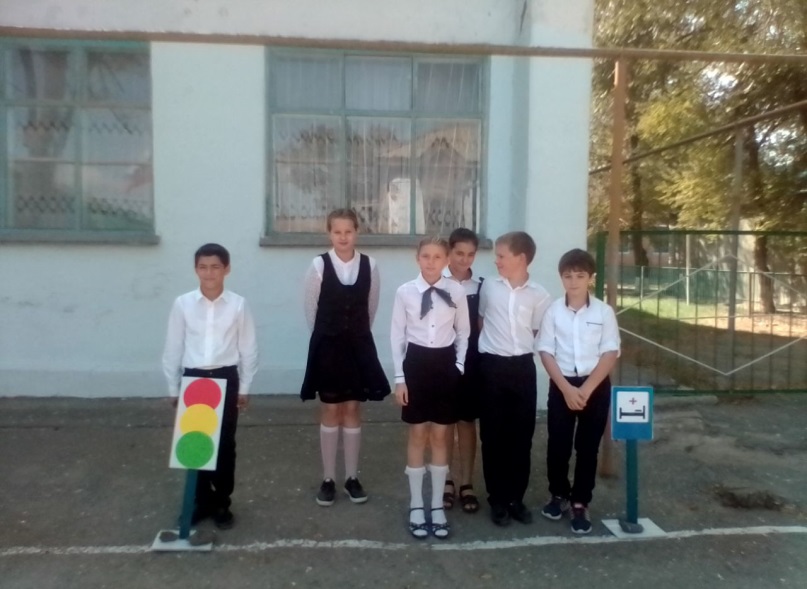 Чтоб приучить пешехода к порядку,
Разлиновали асфальт, как тетрадку.
Через дорогу полоски идут
И за собой пешехода ведут.(В. Кожевников)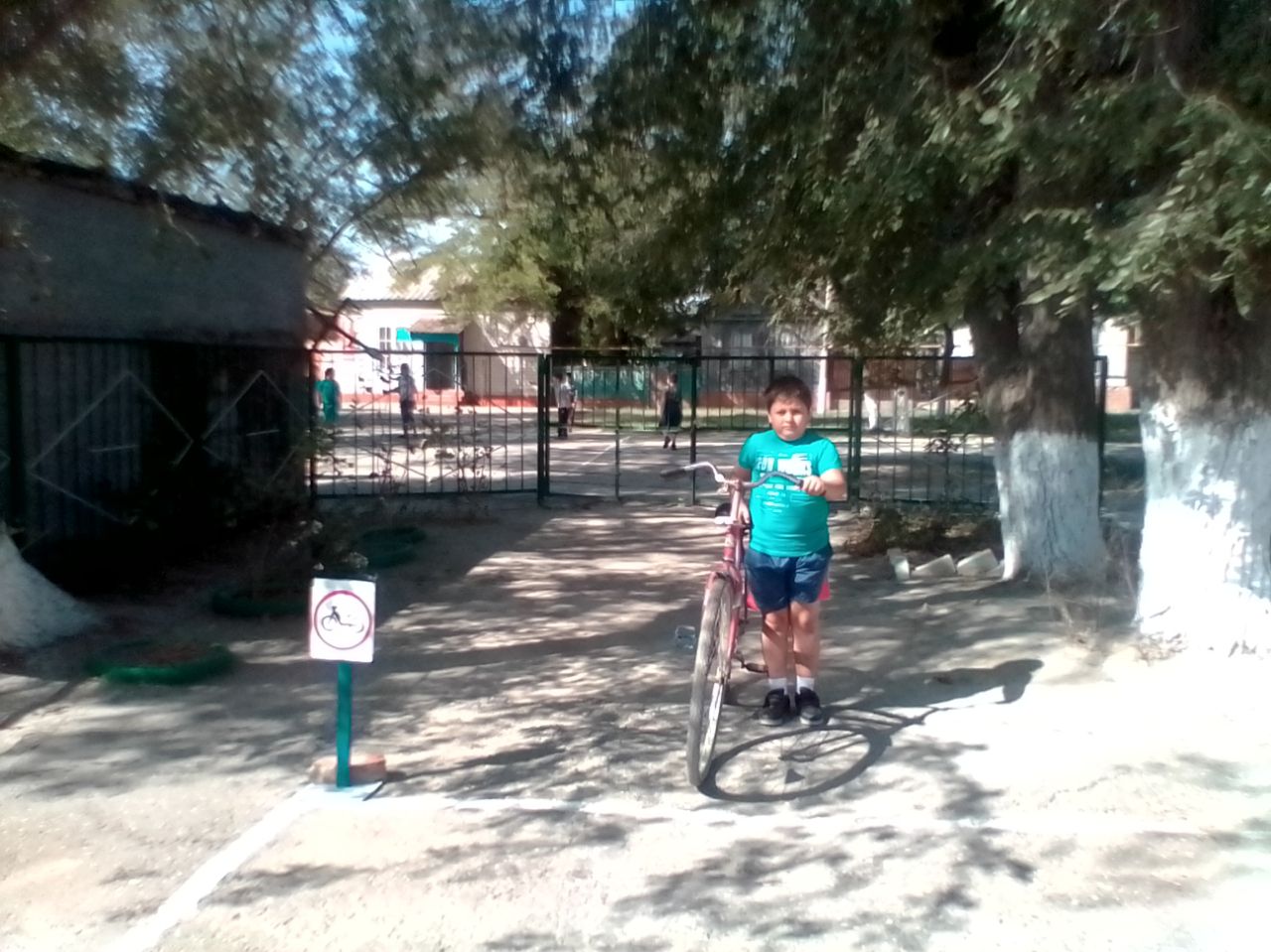 Учащиеся, будьте дисциплинированы на улице!1. Ходите только по тротуару!2. Переходя улицу, посмотрите на лево, а дойдя до середины – направо!3. Не перебегайте дорогу перед близко идущим транспортом!4. Езда на велосипеде по улицам и дорогам разрешается детям не моложе 14 лет! СИГНАЛЫ СВЕТОФОРА  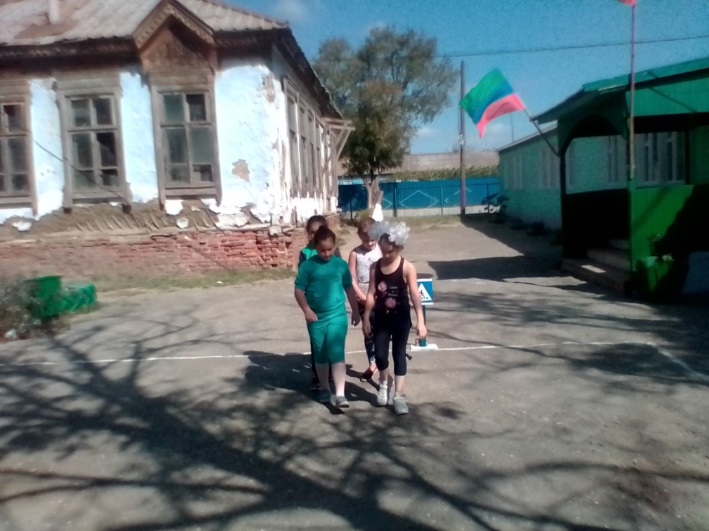 Цвет зеленый –  Проходи!  Желтый –  Малость погоди.  Ну, а если красный –  Стой!  Проход опасный!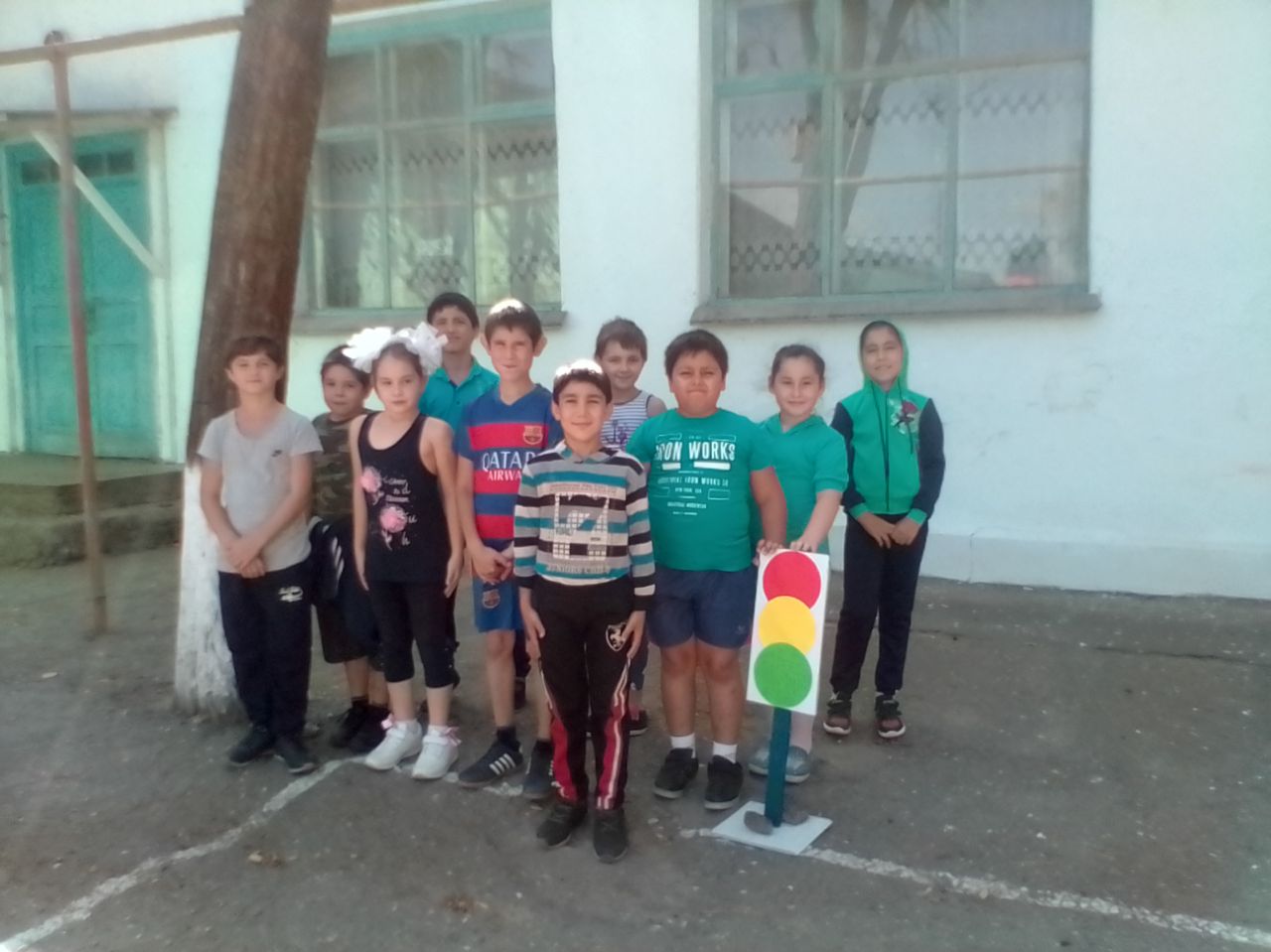 Неделя безопасности дорожного движения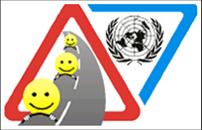 Ежегодно в мире в результате ДТП погибают 1,2 млн. человек, 20 - 50 млн. получают травмы, становятся инвалидами. Дорожно-транспортный травматизм является второй причиной смертности среди детей и молодежи в возрасте от 5 до 25 лет. В декабре 2005 г. в резолюции Генеральной Ассамблей ООН "Повышение безопасности дорожного движения во всем мире" региональным комиссиям ООН и Всемирной организации здравоохранения было рекомендовано провести Глобальную неделю безопасности дорожного движения.
Цели недели:- повышение информированности населения и последствиях ДТП, особенно среди молодых участников дорожного движения.- активизация деятельность в области профилактики ДТПРАДИ СОБСТВЕННОЙ ЖИЗНИ - СОБЛЮДАЙТЕ ПРАВИЛА  ДОРОЖНОГО ДВИЖЕНИЯ!!!